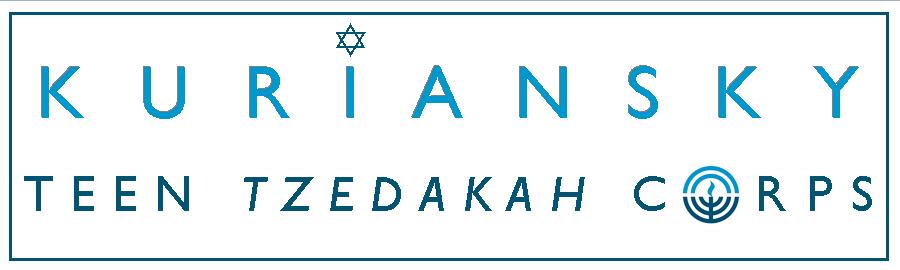 2021 Kuriansky Teen Tzedakah Corps - ApplicationParticipants of the Kuriansky Teen Tzedakah Corps. will come together for five sessions to learn about philanthropy, research and create a request-for-proposals, review grant proposals, and raise and distribute funds.  Participants will be expected to do independent research between meetings. Our goals are to gain leadership skills, function as members of a team, and make a difference in our community. The Kuriansky Teen Tzedakah Corp qualifies for community service hours. NAME: 	__________________________________________________________________ADDRESS:	__________________________________________________________________PHONE NUMBER: home - ______________________ cell - ____________________________EMAIL: 	___________________________________________PARENT(S):	__________________________________________________________________EMAIL(S):	__________________________________________________________________GRADE:         _____________________________SCHOOL:	___________________________________________Please describe, briefly, your previous volunteer experiences and tell what was meaningful for you:______________________________________________________________________________________________________________________________________________________________________________________________________________________________________________________________________________________________________________________________________________________________________________________________________________________________________________________________________________ (over)2021 Kuriansky Teen Tzedakah Corps –Dates – Please note that attendance at all meetings is required for participation in KTTC.  Meeting will be held via zoom. Applications are due March 10, 2021.Meetings are Sundays from 6:00-7:30pmMarch 21April 11May 9June 6thJune 16th (Wednesday, 7pm) Parent/teen program and grant presentations.Your signature below signifies that if accepted you agree to participate to the best of your abilities in all KTTC activities and meetings.________________________________________	__________________________________Name (print)						Signature/DatePARENTS: Your signature indicates that you understand that participation requires attendance at all KTTC meetings.. Thank you for your understanding and for supporting your child’s participation.________________________________________	__________________________________Parent(s) Name (print)				Signature/Date